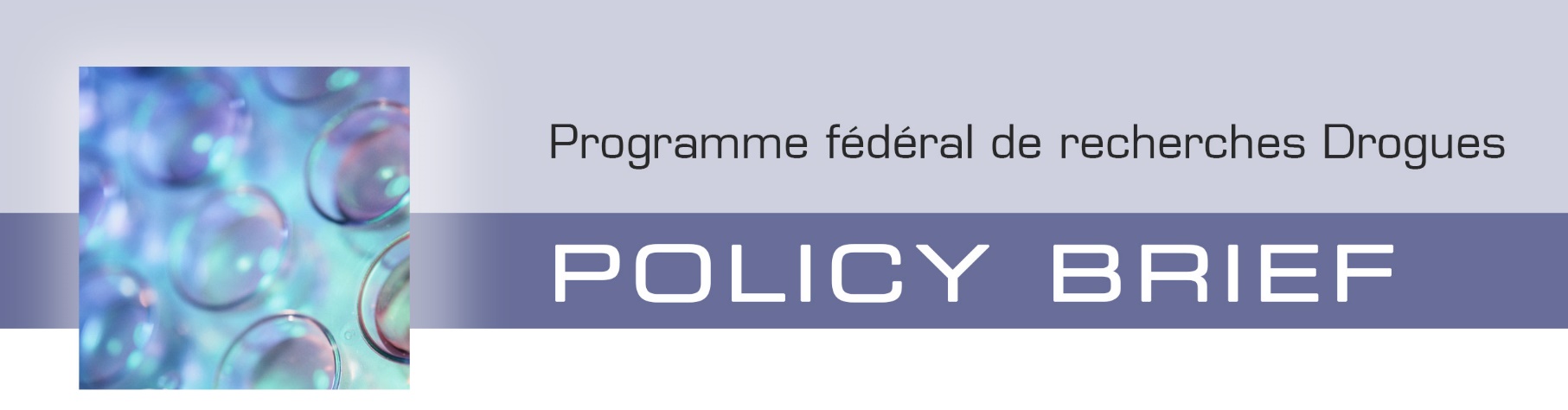 Policy Brief n° [***][Titre][Résumé]Contexte et question(s) de recherche[Texte]Principaux résultats[Texte][suite Principaux résultats]Conclusion et recommandations[Texte]En savoir plus[Texte]CoordonnéesContactNom, Prénom: 
Institution/Département:
e-mail: